Q1.	(a)		Given that where  is a positive constant, show that .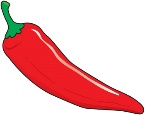 (3)(b)		Write down the value of: (i)		 ;(1)(ii)		 ;(1)(iii)		 ;(1)(iv)		 .(1)(Total 7 marks)Q2.		Find the value of   (Total 2 marks)Q3.		(a)		Given that show that .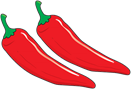 (3)(b)		Given that  express in terms of , giving your answer in a form not involving logarithms.(3)(Total 6 marks)Q4.		(a)		Write down the value of:(i)		 ; (1)(ii)		 .(1)(b)		Given that    find the value of x.(3)(Total 5 marks)Q5.		(a)		It is given that  satisfies the equation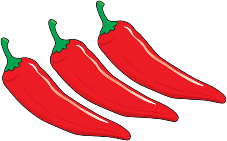 Find the value of . (3)(b)		Given that  and (i)		express  in terms of ;(1)(ii)		express  in terms of .(4)(Total 8 marks)Q6.		(a)		Given thatwrite down the value of .(1)(b)		Given thatexpress  in terms of , giving your answer in a form not involving logarithms.(3)(Total 4 marks)Q7.		(a)		(i)		Find the value of p for which .(2)(ii)		Hence solve the equation .(1)(b)		Use logarithms to solve the equation  giving your value of  to four decimal places.(3)(c)		It is given thatExpress  in terms of , giving your answer in a form not involving logarithms.(4)(Total 10 marks)Q8.		(a)		Write each of the following in the form , where  is an integer:(i)		 ;(1)(ii)		 ; (1)(iii)		 .(1)(b)		Use logarithms to solve the equation  , giving your value of  to three decimal places.(3)(c)		Given that  and , express  in the form , where  is an expression in  and .(3)(Total 9 marks)Q9.		(a)		Find the value of  in each of the following: (i)		 ;(1)(ii)		 .(1)(b)		Given thatfind the possible values of .(5)(Total 7 marks)Q10.		Given thatexpress  in terms of  and , giving your answer in a form not involving logarithms.(Total 3 marks)Q11.		(a)		Given that  , express  in terms of  and .(1)(b)		By forming a quadratic equation, show that there is only one value of  which satisfies the equation  (6)(Total 7 marks)Q12.		(a)		Given that  ,express  in terms of . Give your answer in a form not involving logarithms.(4)(b)		Given that  and that   , show that  , where  is an expression in terms of .(3)(Total 7 marks)